選抜小学生けん玉道選手権大会２０２２　協賛・協力 申込書　　　　※ 都道府県別に最低＜個人および団体＞のどちらか一口の協賛・協力が必要です。2022年　　月　　日選抜小学生けん玉道選手権大会の趣旨に賛同し申し込みます。□　企業・団体　　　口数　　　　　　　口　　合計金額　　　　　　　　　　　　円　　　　　　　　　　　会社（団体）名　　　　　　　　　　　　　　　　　　　　　　　　　　　　　　　　　　　　　　氏名　　　　　　　　　　　　　　　　　　　　　　　　　　　住所（〒　　　－　　　　）　　　　　　　　　　　　　　　　　　　　　　　　　　　　　　　　ＴＥＬ        　     　　　　    　 E-mail　　　　　　　　　　　　　　　　　　　　　　　　　　　　　　　□　個　　人　　　口数　　　　　　　口　　合計金額　　　　　　　　　　　　円　　　　　　　　　　　氏名　　　　　　　　　　　　　　　　　　　　　　　　　　　住所（〒　　　－　　　　）　　　　　　　　　　　　　　　　　　　　　　　　　　　　　　　　ＴＥＬ        　     　　　　    　 E-mail　　　　　　　　　　　　　　　　　　　　　　　　　　　　　　　□現　金　　□商　品（商品名　　　　　　　　　　　　　　　　　　　　　　　　　　　　）　ありがとうございました。お名前は報告書などに記載いたします。　□希望しない＜宣伝広告内容＞　応援メッセージをお願いします。チームロゴは2009kendaman@gmail.comまで。　　　　　・　　　　　　　　　　　　　　　　　　　　　　　　　　　　・　　　　　　　　　　　　　　　　　　　　　　　　　　　　　　　　　　　－－－－－－－－－－－－－－－－－－－－－－－－－－－－－－－－－－－－－－－－－－－－－－領　収　書　　　　　　　　　　　　　　　　　　　2022年　　　月　　　日               　　　　   様　　　　　　　　　　　　　金　　　　　　　　　　円　　　　領収者　　　　　　　但　選抜小学生けん玉道選手権大会の協賛・協力として選抜小学生けん玉道選手権大会２０２２　実行委員会　　　 祝 2022選抜小学生けん玉道選手権大会〇〇選手、文科杯“めざせ日本一❕”〇〇選手、〇〇選手頑張れー❕〇〇も世界一がんばる❕ 　 〇〇県支部長　、〇〇 〇〇（〇〇けん玉道場）　祝　選抜小学生けん玉道選手権大会　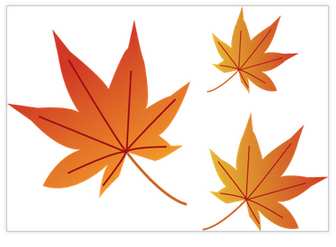 〇〇の魂！〇〇代表メンバー頑張れー！　〇〇選手（文部科学大臣杯4年連続出場）“めざせ日本一！”　　〇〇選手、〇〇選手、〇〇選手　頑張れ～！　              　　　　　　　　　　〇〇県支部長　〇〇　〇　   〇〇県のスター！　男子代表　〇〇選手　　 　旋風を巻起せ！　女子代表　〇〇選手　　　　　祝　選抜小学生けん玉道選手権大会   　一つ一つ勝ち上がれ　 〇〇選手頑張れ！　　　　　　　　　　　　　　　　　　　　　　　〇〇県支部長　〇〇 〇〇〇けん玉教室　　けん玉を“愛”する2人が頑張ります！全日本少年少女けん玉道選手権大会 今年こそ栄冠をつかめ！〇〇 選手（2年連続出場）  　　 2022選抜小学生けん玉道選手権大会〇〇の星、〇〇選手！〇〇けん玉教室　代表　〇〇 〇〇